In today's Gospel, Jesus once again speaks to the priests and elders with a parable. In this parable, the landowner leases his vineyard to tenants and sends his servants to collect the portion of the harvest that the tenants owe to him. Several times the servants are sent to collect payment, and each time they are beaten and killed by the tenants. Finally, the landowner sends his son to collect his rent. The tenants, believing that they will inherit the vineyard if the landowner dies without an heir, plot together and kill the landowner's son.  After telling the parable, Jesus questions the chief priests and elders about what the landowner will do to the wicked tenants. They all agree that the landowner will kill the wicked tenants and give the land to new tenants who will pay the rent.  In telling the parable, Jesus is clearly drawing upon Isaiah 5:1-7, which is today's first reading and one that the priests and elders would have known well. Jesus doesn't, therefore, have to explain the symbolism of the parable; the Pharisees would have understood that the vineyard represented Israel, the landowner represented God, the servants represented the prophets, and the bad tenants represented the religious leaders. Yet Jesus nonetheless explains the meaning of the parable for his audience: the Kingdom of God will be taken from the unbelieving and given to the faithful. The chief priests and elders have condemned themselves with their answer to Jesus' question. Today's Gospel has a parallel in Mark 12:1-12. There are some notable differences, however. In Matthew's version, the religious leaders condemn themselves; in Mark's Gospel, Jesus answers his own question. Matthew names the religious leaders as Pharisees and chief priests. Clearly this Gospel shows the tension that was mounting between Jesus and the Jewish religious leaders who thought that his message was dangerous. Matthew's Gospel was written about 70 years after Jesus' death and reflects the conflicts and tensions found in the Christian community for whom Matthew was writing. Many biblical scholars believe that the tension between Matthew's community and their Jewish neighbors can also be heard in today's reading.							          This Gospel reminds us of the importance of listening to God's word. God speaks to us in many ways—through Scripture, through our Church tradition, in our Church's teaching, and through modern-day prophets. Are we attentive and receptive to God's word to us through these messengers? An excerpt from Loyola Press – Jesuit Ministry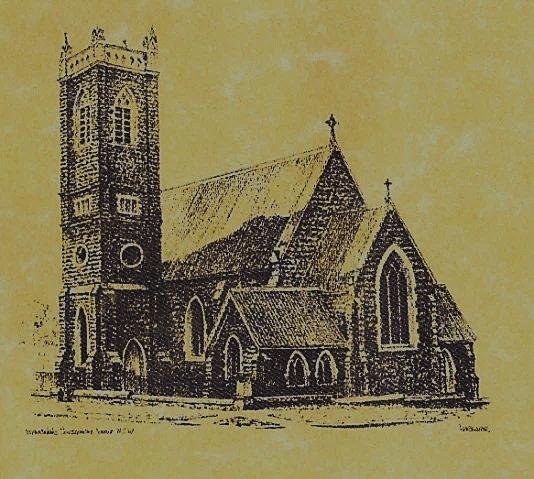 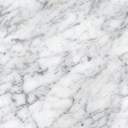 Feast DayWishing all The Church once changed society, it was then a thermostate of society.   But today, the church is merely a thermometer which measures rather than moulds popular opinion.         Martin Lurther King, Jr.                     	                                                                              ~					~				         ~        Expression of Interest						            Would you like to be involved in the Parish Ministries by being a Reader, Commentator, Children’s Liturgy, church Care or Linen volunteer, if so, please contact the Presbytery on 69474599 or call in and see Anna on Wednesday or Friday mornings.                                        ~PARISH  NEWS~   2017 MARIAN PROCESSION   will take place today at St. Clement’s Monastery, Galong  with Mass starting at 11.30am followed by lunch at 12.30pm.            OUR LADY OF FATIMA CELEBRATION   there has been a correction to this event; Mass which was to be celebrated on Friday 13th October at 6pm will not be celebrated owing to the fact that both priests will be attending the ordination of Joshua Scott in Canberra.  We will however say the Rosary followed by a DVD on the story of the Miracle of the Sun.                                                            SONGS OF PRAISE  will be hosted by the Tumut Valley Community Church on Sunday 29th October 2017 at 7pm.  We invite people interested in being part of our catholic choir group to join us for practice each Tuesday afternoon in October at 5.15pm in the Parish Chapel.           				          BAPTISM   we welcome into our community this weekend Ryan Robinson son of  Daniel and Emily.  We pray for baptism families. 		                               CLERGY RETIREMENT FOUNDATION (FATHERS DAY APPEAL)  our Parish has forwarded a cheque for $485.00 in support of this appeal.  We generously thank all parishioners for their kind donations.               		      COLUMBAN ART CALENDAR  order your calendar now for 2018 for only $8.20. Contact the presbytery on 69474599 to place an order.                         SPECIAL THANKS   to  Jude   our new Vigil Mass Altar Server this weekend.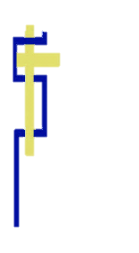 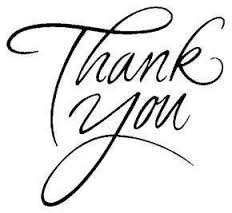               ~ GOSPEL REFLECTION ~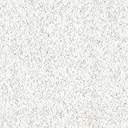 T  THIS WEEK     Saturday & Sunday  7th & 8th October    T  THIS WEEK     Saturday & Sunday  7th & 8th October    T  THIS WEEK     Saturday & Sunday  7th & 8th October    T  THIS WEEK     Saturday & Sunday  7th & 8th October    MinistrySaturday Vigil 6pm              Sunday 10am              Sunday 10amAcolyte                Anita Mason             Dave Shedden             Dave SheddenReader               Kirsty Beavan              Rodney Little              Rodney LittleCommentator              Maureen Cook              Joanne Little              Joanne LittleChildren’s Liturgy                     ----------            School holidays            School holidaysMusicians           Maureen Norman           Patricia & Monica          Patricia & MonicaAltar Servers               New ServersDana Parry & Jessie RafteryDana Parry & Jessie RafteryChurch Care________________________LINEN                         Jo LittleGroup 1:  Claire, Anne Hickson, Maureen & BevGroup 1:  Claire, Anne Hickson, Maureen & BevGroup 1:  Claire, Anne Hickson, Maureen & BevNEXT WEEK    Saturday & Sunday  14th & 15th October NEXT WEEK    Saturday & Sunday  14th & 15th October NEXT WEEK    Saturday & Sunday  14th & 15th October NEXT WEEK    Saturday & Sunday  14th & 15th October MinistryVigil 6pmVigil 6pm10amAcolyte                 Tony Butler                    Tony Butler                 Mark HoganReader               Dobbie Family               Dobbie Family               Claire ColeCommentator               Dobbie Family               Dobbie Family              John PowerChildren’s Liturgy                     ----------                     ----------        Kerrin HendersonMusicians           Maureen Norman           Maureen Norman        Patricia & Monica Altar ServersAshleigh Oriel  & Kayla CraneAshleigh Oriel  & Kayla CraneJack Stewart & Ella LindleyChurch CareGroup 2:  Cathy, Anna, Pat, Cheryl & Rhonda   Group 2:  Cathy, Anna, Pat, Cheryl & Rhonda   Group 2:  Cathy, Anna, Pat, Cheryl & Rhonda   